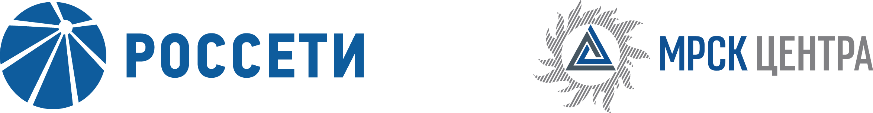 Уведомление №1об изменении условий извещения и закупочной документации открытого запроса предложений для заключения Договора на поставку опор металлических ВЛ 0,4 кВ для нужд ПАО «МРСК Центра» (филиала «Брянскэнерго»),(опубликовано на официальном сайте Российской Федерации для размещения информации о размещении заказов www.zakupki.gov.ru, на электронной торговой площадке ПАО «Россети» etp.rosseti.ru №31807047423 от 19.10.2018 года, а также на официальном сайте ПАО «МРСК Центра» www.mrsk-1.ru в разделе «Закупки»)Организатор запроса предложений ПАО «МРСК Центра», расположенный по адресу: РФ, 127018, г. Москва, 2-я Ямская ул., д. 4, (контактное лицо: Остонен Инна Андреевна, контактный телефон (4722) 30-41-53, (495) 747-92-92), на основании протокола от 30.10.2018 года №0538-ИА-18-1 вносит изменения в извещение и закупочную документацию открытого запроса предложений для заключения Договора на поставку опор металлических ВЛ 0,4 кВ для нужд ПАО «МРСК Центра» (филиала «Брянскэнерго»).Внести изменения в извещение и закупочную документацию и изложить в следующей редакции:Дата и время окончания срока приема заявок: 06.11.2018 12:00 [GMT +3]Дата и время окончания срока публикации протокола вскрытия конвертов:  06.11.2018 23:00 [GMT +3]Дата окончания срока рассмотрения заявок, предложений:  09.11.2018 12:00 [GMT +3]Дата окончания срока подведения итогов: 13.11.2018 12:00 [GMT +3]Пункт 3.3.11.5 закупочной документации:  «…Организатор заканчивает предоставлять ответы на запросы разъяснений в 12:00 31 октября 2018 года …»Пункт 3.4.1.3 закупочной документации:  «…Заявки на ЭТП могут быть поданы до 12 часов 00 минут 06 ноября 2018 года, при этом предложенная Участником в Письме о подаче оферты (подраздел 5.1) цена должна соответствовать цене, указанной Участником на «котировочной доске» ЭТП…»Примечание:По отношению к исходной редакции извещения и закупочной документации открытого запроса предложений для заключения Договора на поставку опор металлических ВЛ 0,4 кВ для нужд ПАО «МРСК Центра» (филиала «Брянскэнерго») внесены следующие изменения:изменен крайний срок предоставления ответов на запросы разъяснений;изменены крайний срок подачи заявок, дата рассмотрения заявок и подведения итогов закупки.	В части, не затронутой настоящим уведомлением, Участники руководствуются извещением и закупочной документацией открытого запроса предложений для заключения Договора на поставку опор металлических ВЛ 0,4 кВ для нужд ПАО «МРСК Центра» (филиала «Брянскэнерго»), (опубликовано на официальном сайте Российской Федерации для размещения информации о размещении заказов www.zakupki.gov.ru, на электронной торговой площадке ПАО «Россети» etp.rosseti.ru №31807047423 от 19.10.2018 года, а также на официальном сайте ПАО «МРСК Центра» www.mrsk-1.ru в разделе «Закупки»).Председатель закупочной комиссии -заместитель генерального директора по инвестиционной деятельности ПАО «МРСК Центра»	Д.В. Скляров